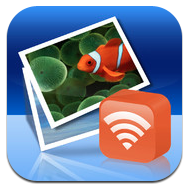 Wi-Fi Transfer App  Transfer from ipad to computerOpen Wi-Fi Transfer App on ipad.Choose “send”.Choose “computer”.Enter the address provided into the web browser of your choice  (Google Chrome works the best).Under the heading “Browse and Transfer from iPhone, iPad”- select the camera roll.Select the image(s)/video(s) that you want to transfer.  If only transferring one video or image you can select “download video or original” in the box.  To do multiple videos/images, select the ones you want and use the blue “download” button on the top left. These will download in a zipped file.When using Google Chrome, the downloads will appear in the bottom left corner.Select the dropdown arrow and “show in folder” and another window will open.Drag that image or video to the “Desktop” located under “Favorites” on the left hand side.  Now your video or image is on your desktop to use or save where you wish.Transfer from computer to ipadOpen Wi-Fi Transfer App on ipad.Choose “receive”.Choose “receive from computer” – last option on the list.Enter the address provided into the web browser of your choice (Google Chrome works the best).Click on “Upload Images & Videos”—top right hand corner—another screen will load.Click “Upload” on this screen and browse to the images/videos you want and “open”.  If you want to select multiples, hold down the ctrl key.The selected files will upload in the “upload queue”.The ipad will indicate that it is receiving the upload.Go to your ipad’s photo app to find your uploaded images.